SLOVENŠČINAMATEMATIKAGLASBENA UMETNOST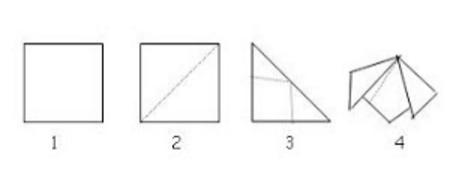 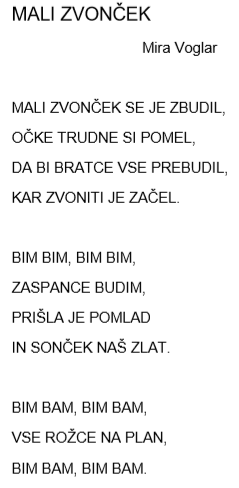 